קורות חיים יאיר צימרמןאזרחות: ישראלית, ספרדית ופורטוגזיתת. לידה: 1989כתובת: תל אביב יפו דוא"ל: yair.cy@gmail.com ברשותי תעודת עיתונאי ישראלית בתוקף ותעודת עיתונאי פלסטינית בתוקף. GPO- מספר לע''מ- 32953השכלה:2017-2018 - קורס בהנחיית הקטור בארבי של תיקוני צבע - דה וינצ'י. 2015 - 2018 - לימודי מדעי הרוח והיסטוריה באוניברסיטה הפתוחה תל אביב2013 - לימודי עריכה וקולנוע, קורס  אוויד מאסטר. בבית הספר ג'אמפ קאט - בית ספר לעורכים2013 - 2014 קורס צילום וידאו ותאורה בבית הספר קמרה אבסקורה 2005 - 2008 - תיכון הראשונים הרצליה, מגמת קולנוע.נסיון מקצועי:2019 ועד היום –מביים, מצלם ועורך סרט דוקומנטרי ליס דוקו ולקרן החדשה לקולנוע שיצא בסוף 20212016 ועד היום - מצלם למחלקת הדיגיטל - כאן תאגיד השידור הישראלי.במסגרת עבודתי בכאן צילמתי למגוון של סדרות כגון דוקותיים , כאן סקרנים, כאן יציאה , הסדרה התמודדות-  המועמדת לפרס הסדרה הקצרה התיעודית הטובה ביותר בפורום היוצרים הדוקומנטרים,   כתבות מגזין לחדשות וסרטוני רשת שקיבלו מיליוני צפיות בפייסבוק ויו טיוב.                                       2010 ועד היום - מצלם ועורך לצימרמן מדיה בע"מ יחד עם אבי הנריקה צימרמן , במסגרת העבודה אנו מייצרים סרטי דוקו וכתבות מגזין למגוון רחב של ערוצים בארץ ובעולם  כגון Sic פורטוגל, Globo News ברזיל, Univision ארה''ב, Tele5 ספרד, i24 , כאן ואולפן שישי.במסגרת העבודה בצימרמן מדיה:	צלם ראשי בסרט "סופר קלאסיקו", זמן אמת- כאן, Sic , Univision.	צלם ומפיק בשטח של הסרט "ילדות אבודה" שצולם בעיראק, זמן אמת, Sic, Univision,Globo צילום ועריכה של סרט על חייו של האפיפיור פרנסיסקו ל-i24 ו-CBS.צילום והפקה של סרט קצר על צפון עיראק ועל רצח היזידים בידי דאע"ש לאולפן שישי, סיק פורטוגל, גלובו ניוז ברזיל וטלסינקו ספרד.צילום ועוזר הפקה ב"ג'יהאד עכשיו", ערוץ 1צילום ועריכה סרט "הנוצרים במזרח התיכון", i24צילום ראיונות של אישים כגון: האפיפיור פרנציסקוס, מנהיגים ישראלים ופלסטינים - בנימין נתניהו, מחמוד עבאס, שמעון פרס, ג'בריל ראג'וב, סלאם פיאד, מנהיג החמאס בגדה חסן יוסף, נשיא קורדיסטן ברזני, נשיא אנגולה ז'וזה אדוארדו דוש סנטוש, המזכיר הכללי של האו"ם אנטוניו גוטרש ורבים אחרים.מצלם ועורך לחברת ההפקות Fuente latina חברת הפקות שמפיקה תוכן לערוצים מארה''ב ואמריקה הלטינית, במסגרת עבודתי עבדתי עם כתבים ובמאים מ-Univision, CNN ,Telemundo , NBC ועוד.מצלם ועורך כפריאלנס לגופים שונים ביניהם: סמסונג, sailpoint, Sofar Sounds , CBD Medic ,block TV משטרת ישראל,  סין CCTV, נרנג'ה, מאקו, ARTE, Hispano Post,Coils Boutique , אולפני הבירה, UBQ , Al Jazeera , ספיישל אולימפיקס ישראל ועוד.מצלם לערוץ הדיגיטל החדש BlockTV.ידע בתוכנות:שליטה גבוהה בתוכנות, Avid Media Composer ,Adobe lightroom, Ableton live , davinci resolve ( תיקוני צבע)שליטה חלקית ב Adobe Premiere,Final Cut Proשפות: עברית: שפת אם. ספרדית: שפת אם. אנגלית: ברמה גבוהה. פורטוגזית- הבנה ברמה בסיסית.Equipment list:Camera 1: Sony fs5 mark 2- zeiss loxia & Sony lenses - Sony E PZ 18-110mm T4 G OSS Lens.- zeiss loxia- 35mm f.1.4Camera 2: Panasonic Lumix DC-S1-24-105mm Lens-sigma art 14-24mm f.2.8Monitor + external recorder : shogun inferno - can Record ProRes RAWTripods:- Sachtler aktiv8 flowtech75 MS.-E image tripod + lighting stands 1k + 2k lighting stands.- Manfrotto Befree Live Video Tripod- Manfrotto Monopod- MVMXPRO500US XPRO Aluminum Video.Gimbel: DJI ronin S2Slider: Crane 1 meterDrone: DJI Mavic pro 2Steadicam : glidecam Devin Graham series.Sound:-4 Sennheiser lavalier mics.- Boom pull - K-Tek  Carbon Fiber Boom Pole with Coiled Cable.- boom mic - Sennheiser MKH 416.Sennheiser dynamic mic + external mixer of Tascam 4-channel audio recorder.Lights:-NanLite Forza 300 -Nanlite MixPanel 60 RGB LED Panel.-2 leds- 1000.-3 ARRI 800w tweeny Lights.-mini lights + dimers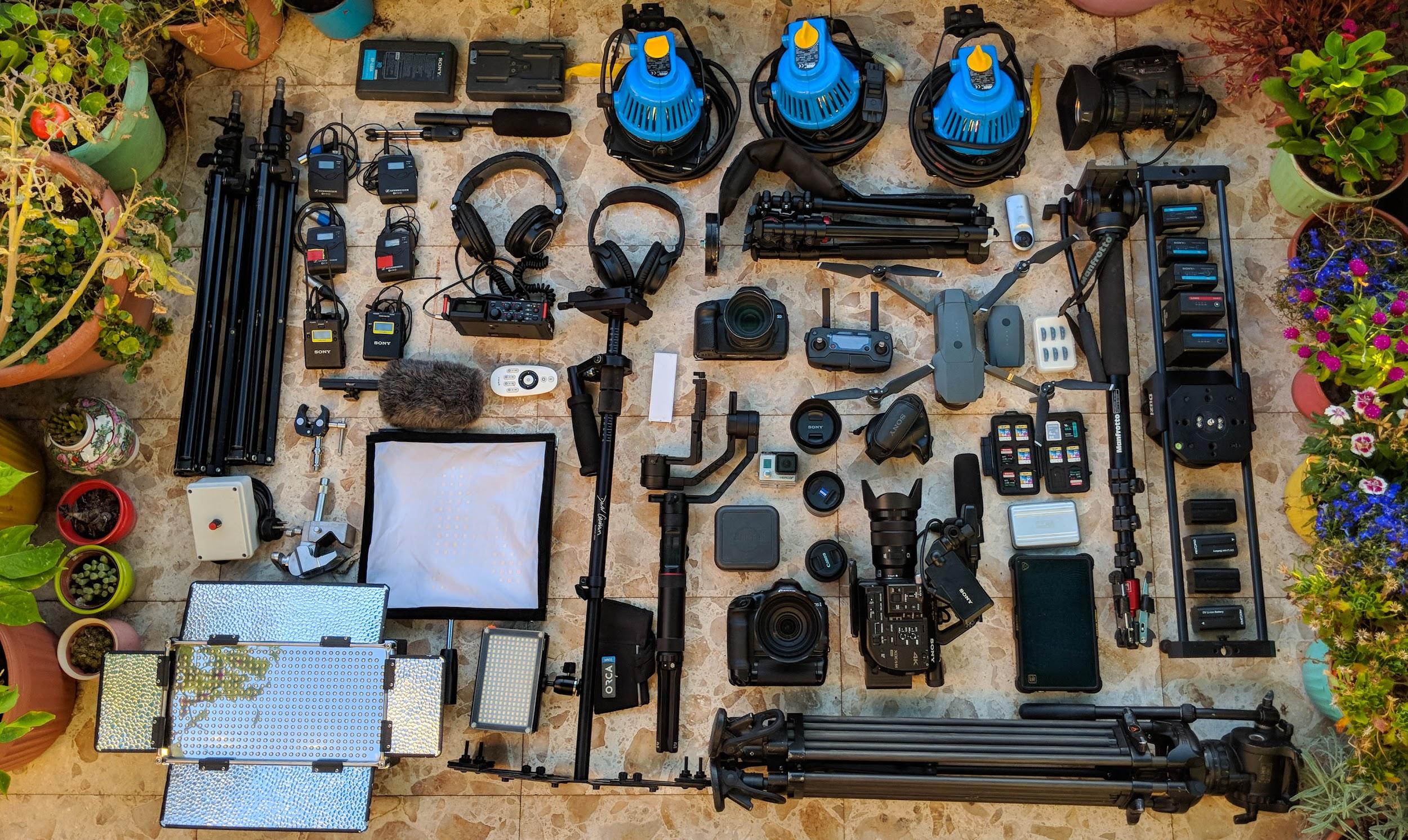 קישורים לעבודותצלם ראשי בסרט "סופר קלאסיקו" בתוכנית זמן:אמת של כאן - סרט על המאבק לעצמאות של קטלוניה מספרד וכולל  ראיון ראשון עם קרלס פוג'דמון נשיא קטלוניה המודח שירד למחתרת ממקום מסתורו בבלגיה:https://www.youtube.com/watch?v=PQQ-jjCiOCs לינק לטריילר:https://www.facebook.com/kanbeharaza/videos/2065175267035322/?hc_ref=ARQcR1wtqDuNwmffpfcgajlcKNXEwxX0Cf2BcIDUWO79LeAdZOEu55p80xY5-K6_cA0סרט שצילמתי + הקלטתי סאונד והפקתי בשטח - לתוכנית של כאן - זמן:אמת בשם "ילדות אבודה" - סרט שצולם בעיראק בהפקת צימרמן מדיה ושודר בשבעה ערוצי מדיה בינלאומית שונים:https://youtu.be/bl-P8PYAQOg סרטון שצילמתי לכאן לתוכנית דוקותיים עם 5 מליון צפיות - בבימוי איתי אשר - מג"ב בסמטת המוות:https://www.facebook.com/kanipbc/videos/775450666156551/פרסומת שצילמתי ל WOLT israel ועדי רבינוביץ ערכה:https://www.facebook.com/watch/?v=189848262938809כתבה שצילמתי והפקתי על מצב היזידים בעירק וקורדיסטן לאולפן שישי - קו ראשון ללחימה בדאעש: http://www.mako.co.il/news-world/arab-q2_2015/Article-9d2e52e7d1e5d41004.htm?sCh=31750a2610f26110&pId=237936823צילום בסדרה מקצועות במספרים-  Professions in Numbersהנשיא ריבלין-https://www.youtube.com/watch?v=OFs80U37pJU&ab_channel=%D7%9B%D7%90%D7%9F-%D7%93%D7%99%D7%92%D7%99%D7%98%D7%9Cרואה צאן:https://www.youtube.com/watch?v=9sHIrQGU7ck&t=1s&ab_channel=%D7%9B%D7%90%D7%9F-%D7%93%D7%99%D7%92%D7%99%D7%98%D7%9Cקליפ לתומר ישעיהו - משחקי קופסא שצילמתי בהפקת עדי רבינוביץ הפיקה:https://www.youtube.com/watch?v=v6Iwr33nULw&t=17s&ab_channel=TomerYeshayahuצילום של הסדרה התמודדות בבימוי דורון סולונוס ועריכה של עדי רבינוביץ לכאן התמודדות עם טורט - דניאל מורס:פרק 1 - https://fb.watch/7tVXOcLD-D/ פרק 2- https://fb.watch/7tW30O7Ogx/פרק 3 - https://fb.watch/7tW4DG7cyX/צילום פרסומת לאינטל - הלם עתיד :https://www.facebook.com/131422793581121/videos/292239125861063סרטון שצילמתי לסדרה בר סמכא של תמיר בר -https://www.facebook.com/kanipbc/videos/310529523351129פרסומת שצילמתי לרשות החדשות : https://fb.watch/7tWcAZ968E / סרטון שצילמתי לכאן - איך נוצרים ברקים ורעמים? אליה מסביר בעזרת צעצועיםhttps://www.facebook.com/kanipbc/videos/446368739865450/ פרסומת שהפקתי, ביימתי , צילמתי וערכתי יחד עם עדי רבינוביץ לUBQ materials :https://www.youtube.com/watch?v=tI2Y4nv4FG4&ab_channel=UBQMaterials-פרסומת שצילמתי לחברת סמסונג - בבימוי איציק הלפרין:https://vimeo.com/252500243סרטון שצילמתי לאיחוד האירופי יחד עם הבמאית עדיה ירמי מור וברדנשטיין תקשורת:https://www.facebook.com/Europe.in.Israel/videos/1621717671224918/סרטון שצילמתי לכאן לתוכנית דוקותיים - בבמוי איתי אשר- איש היונים:https://www.facebook.com/kanipbc/videos/2171013213118193/לינק לסדרה "גיהד עכשיו" שהפקתי וצילמתי בה במספר מדינות במזרח התיכון: סדרה על שורשי מלחמת הקודש של קנאי האסלאם סדרת תעודה בת 4 פרקים מבית היוצר של מחלקת התעודה של ערוץ 1.http://www.iba.org.il/program.aspx?scode=2015583שיתוף פעולה עם תאגיד השידור "כאן ועכשיו" בבימוי וצילום שלי  ושל עדי רבינוביץ -  כתבה על ארי נייג'ל - המזריע הלאומי לחדשות המהדורה. https://m.facebook.com/story.php?story_fbid=316448718780091&id=220634478361516012.1סרטון שצילמתי לכאן לתוכנית דוקותיים - בבמוי איתי אשר - וטרנים, גיבורי מלחמת העולם השנייה :https://www.facebook.com/kanipbc/videos/2152955414923973/?hc_ref=ARRSCFJSvRElZnmb9DHEfv-8eJnFtQHJylv7SfUXgNMNP7lTLAmAdVdBHVEiBOIS47o קליפ שצילמתי לאלה אפשטיין- סדרה אינטרנטית שיצרתי יחד עם כרמל נצר עדי רבינוביץ ויעל אלבי -      סאטירה על כמה קשה להיות פה דור שלישי לשואה- בהשתתפות נעמי לבוב- https://www.facebook.com/ellaepstein1/videos/1055184924585392/סרטון שצילמתי לכאן לתוכנית דוקותיים - בבמוי רונה פפר לגור באוטובוס :https://www.facebook.com/kanipbc/videos/2102911276595054/סרט דוקומנטרי שצילמתי והפקתי בשטח בעיראק לI24 באנגלית על מצבם של הקורדים:https://www.i24news.tv/en/tv/replay/high-definition/x628hw8https://www.youtube.com/watch?v=NM1wmeEu97oפרק שצילמתי לסדרה כאן התמודדות - הסדרה מועמדת לפרס הסדרה הקצרה התיעודית הטובה ביותר בפורום היוצרים הדוקומנטרים :https://www.youtube.com/watch?v=vk14Lh1OuJIראיון שצילמתי וערכתי לצימרמן מדיה עם האפיפיור פרנציסקוס בוותיקן בביתו בסנטה מרטה :https://www.youtube.com/watch?v=kWkQbHEfbkEסרטון שצילמתי לכאן לתוכנית דוקותיים - בבמוי איתי אשר -  קאלו באבא :https://www.facebook.com/kanipbc/videos/2220453161507531/?hc_ref=ARTzMYeJw8pljNQ5uFxlpeEqzfv1kwJ2R3iFNQnoVy-O-Ii96zoY6Ahyzi-j-nPwuvoסרט שצילמתי + הקלטתי סאונד והפקתי בשטח לסיק פורטוגל בשם "A lost childhood" הסרט צולם בעיראק בהפקת צימרמן מדיה ושודר בשבעה ערוצי מדיה בינלאומית שונים:https://sicnoticias.sapo.pt/programas/reportagemsic/2017-07-18-Criancas-no-Daesh---1-Parteצילום ראיון בלעדי ברואנדה אנגולה עם נשיא אנגולה גוסה דוס סאנטוס וכתבה לאולפן שישי וערוצים בנלאומיים נוספים:https://www.mako.co.il/news-channel2/Friday-Newscast/Article-806eec3b8ef1f31004.htmסרטון שצילמתי לכאן- פרק רביעי של סדרת הרשת "יציאה", בערב הצדעה לפאנק הישראלי:https://www.facebook.com/kanbeharaza/videos/2104042953148553/?hc_ref=ARSyLMLGBIPEwFLElrmnpQH9Wu__jc6fEW35d-DEgZvW-Z08435h2Nu9-8f-UsSQyTIכתבה שצילמתי והפקתי לאולפן שישי על רצח היזידים בצפון עיראק:http://www.mako.co.il/news-channel2/Friday-Newscast-q3_2016/Article-75d8c31c9f7a551004.htm?sCh=5f806603e7478110&pId=25483675heaterסרטון דעה שצילמתי לכאן -  לוסי איוב: דיון על לגיטימציה של הזנות:https://www.facebook.com/kanbeharaza/videos/vl.294916127550478/2086729134879935/?type=1סרטון שצילמתי לכאן- לסדרה של תמיר בר - סיפור לפני השינה:https://www.facebook.com/kanipbc/videos/250483972466797/סרטון שצילמתי לכאן יציאה- בבימוי איתי אשר -טיק-טק : https://www.facebook.com/kanipbc/videos/262593257694659/סרטון שצילמתי דוקותיים עוטף עזה: אלישע הכבאי:https://www.facebook.com/kanipbc/videos/2231889277030586/ סרטון שצילמתי לדוקותיים: רן רוכבת אופנועים-https://www.facebook.com/kanipbc/videos/990150014670233/סרטון שצילמתי לכאן לתוכנית דוקותיים - המסעדן - בבמוי איתי אשר:https://www.facebook.com/kanipbc/videos/2095368910682624/?q=%D7%9B%D7%90%D7%9F%20%D7%94%D7%9E%D7%A1%D7%A2%D7%93%D7%9Fכתבה שהפקתי צילמתי וערכתי ל-SIC פורטוגל על חברה ישראלית שהופכת זבל לפלסטיק:http://sicnoticias.sapo.pt/mundo/2018-05-26-O-segredo-de-uma-fabrica-que-transforma-lixo-em-Israelסרטון שצילמתי לכאן עם פבלו רוזנברג על המונדיאל:https://www.facebook.com/kanipbc/videos/2170051759881005/UzpfSTEwMDAwODE0ODAwNjcwNDoyMTE0OTA0MTg1NDU3ODI4/?sk=lfסרטון שצילמתי לכאן עם תמיר בר - סיפור לפני שינה: הצבועhttps://www.facebook.com/kanbeharaza/videos/2114011415485040/כתבה שצילמתי לתאגיד - לכאן ועכשיו עם הכתבת שירלי ברקוביץ בשם "אנשים טובים" על מרפאת הפליטים בתחנה המרכזית תל אביב:https://www.facebook.com/shirly.berkovitz/posts/10154674329808845https://www.facebook.com/kan.news/videos/283649195393377/?pnref=storyכתבה שצילמת וערכתי לSIC פורטוגל על האפיפיור פרנציסקוס:https://www.youtube.com/watch?v=AQmDtM1t5RUסרטון שצילמתי לכאן לתוכנית דוקותיים - בבמוי איתי אשר - דוקותיים: אמיר סומר- משורר: https://www.facebook.com/kanipbc/videos/vb.1778160639070121/320121298849810/?type=2&tסרטון שצילמתי לכאן לסדרה "המזרחים באים":https://www.facebook.com/kanbeharaza/videos/2087731421446373/?q=%D7%9B%D7%90%D7%9F%20%D7%94%D7%9E%D7%96%D7%A8%D7%97%D7%99%D7%9D%20%D7%91%D7%90%D7%99%D7%9Dכתבה ל-SIC פורטוגל על מובילאיי ורכבים אוטונומים שהפקתי, צילמתי וערכתי:http://sicnoticias.sapo.pt/mundo/2016-02-19-Carros-sem-condutor-סדרת סרטונים שביימתי צילמתי וערכתי יחד עם עדי רבינוביץ למשטרת ישראל:סרטון למג''ב:https://vimeo.com/275411399 סרטון לאירוע של המשטרה : https://vimeo.com/manage/275411614/v2/generalחסר יס''מ:סדרה שצילמתי עם הכתבת נופר משה לכאן על דיור ציבורי :https://www.facebook.com/kan.news/videos/298907280534235/?pnref=storyhttps://www.facebook.com/doron.solomons/posts/10155176162137363סרטון שצילמתי לכאן לסדרה "כאן מסבירים":https://www.facebook.com/kanbeharaza/videos/vl.376966852662936/2113529968866518/?type=1אלה אפשטיין- סדרה קומית שיצרתי יחד עם כרמל נצר עדי רבינוביץ  ויעל אלבי שפורסמה במאקו: http://www.mako.co.il/culture-online/articles/Article-61caefdb42c8551006.htmhttp://www.mako.co.il/special-yearly-summary/Article-662036789537841006.htmסרטון שצילמתי ל"כאן באמת" עם הכתבת הילה וויסברג והבמאית אביטל טסיטלין ל"כאן באמת" המחלקה הכלכלית של התאגיד:https://www.facebook.com/kan4real/videos/280817715708151/סדרת כתבות שצילמתי למשרד התיירות על הגעתו של האפפיור פרנסיסקוס לישראל:https://www.youtube.com/watch?v=--XKs1o-POcפרק בסדרה של הערוץ הצרפתי ARTE - שצילמתי והפקתי:http://amours.arte.tv/religion/ilana-et-muhiסרטון שצילמתי ל"כאן באמת" עם הכתבת הילה וויסברג ל"כאן באמת" המחלקה הכלכלית של התאגיד: https://www.facebook.com/kan4real/videos/309125259544063/?pnref=story
סרטון שצילמתי למחלקת הדיגיטל של כאן -  שעת כושר עם אליה:https://www.youtube.com/watch?v=fS-ThJeVi0wסרטון תדמית שהפקתי וצילמתי  לחברת סייל פוינט-  sailpoint open identity platform: https://vimeo.com/195362747 כתבת מגזין של צימרמן מדיה שצילמתי והפקתי על המצב בסוריה - לסיק פורטוגל :https://sicnoticias.sapo.pt/mundo/2014-10-11-Henrique-Cymerman-testemunha-a-violencia-na-Siriaוידאו ארט "עיוני" שנעשה על ידי דור לוי ואני על גדר ההפרדה, הוצג בפסטיבל Ars Electronica  בלינץ אוסטריה:https://vimeo.com/73162873 http://dorlevy.com/ayooni_full/Ayooni was screened in the Ars Electronica Festival in Linz, Austria, As part of “The IL(L) Machine” exhibition.כתבה שצילמתי וערכתי ל-"Hispano Post":http://www.hispanopost.com/#!jerusal-n/okcf3סרטון שצילמתי לכאן עם אבישי עברי: למה אין לנו אובר:https://www.facebook.com/kanbeharaza/videos/vl.248240572238165/2068064250079757/?type=1סרטון שצילמתי לתוכנית דוקותיים בבמוי איתי אשר - להציל את גולדה:https://www.facebook.com/kanipbc/videos/2163744173845097/?q=%D7%9C%D7%94%D7%A6%D7%99%D7%9C%20%D7%90%D7%AA%20%D7%92%D7%95%D7%9C%D7%93%D7%94כתבה על בית המקדש השלישי בI24 שצילמתי:http://www.i24news.tv/en/tv/replay/insight/3773084961001סרטון שצילמתי לתוכנית דוקותיים בבמוי איתי אשר - דוקותיים עוטף עזה: אלישע הכבאי:https://www.facebook.com/kanipbc/videos/2231889277030586/?hc_ref=ARQjsLqezlN7qjo5HnyvEeR67y0MBlMsTYRhPaPmJgAz9tqUs1a21i3o6w4SHZym0Voסדרה אינטרנטית שפורסמה במאקו על עולם המשחקים שהפקתי, בימתי וצילמתי:http://www.mako.co.il/nexter-internet/games/Article-4e96e2179218a41006.htm?Partner=searchResultsכתבה על קורדיסטן ל- i24:http://www.i24news.tv/en/tv/replay/insight/4242873178001To Exist is to Resist- סרט קצר על גדר ההפרדה שבימתי צילמתי וערכתי:https://youtu.be/cWjy0Sycckw סרט דוקמנטרי שצילמתי לבמאי Feurat Alani מ-Al Jazeera על מזלט''יםקישור:                                                                                                             https://vimeo.com/131174221 סיסמה: dronefestivalאופנה- עוזר צלם של דפי הגאי:https://vimeo.com/72333513צילום ועריכה לI24 של גנרל אנוואר אשקי ראש המכון למחקרים אסטרטגים בסעודיה:http://www.i24news.tv/en/tv/replay/insight/3773084961001#/insight/4471332900001כתבה בYNET על Through My Eyes סדרה רשת שערכתי:http://www.ynet.co.il/articles/0,7340,L-4909820,00.html להוולד מחדש- סדרה אינטרנטית שצילמתי והפקתי:https://www.youtube.com/watch?v=O4IIFPTpcksטיזר שעשיתי לחברת "נרנג'ה" להופעה של חניבעל בורס- קומיקאי אמריקאי:https://www.facebook.com/naranjah/?fref=nfעמוד הפייסבוק של " אלה אפשטיין" סדרת אינטנרט שאני יוצר יחד עם יעל אלבי, עדי רבינוביץ וכרמל נצר: https://www.facebook.com/ellaepstein1/?hc_ref=PAGES_TIMELINE&fref=nfסרטון שצילמתי לכאן מסבירים: למה מעשנים חולמים פחות:https://www.facebook.com/kanipbc/videos/2193293784223469/?hc_ref=ARRmkXLc9hvLgmhBvTJmm9y_TNHXX-nB1hWVHvGqo_6PkeKi1A82zgC-Axr1vuMR0rkסרטון דעה שצילמתי לכאן  - שורפים לנו את הבית: תמר גבע-אדמתי :https://www.facebook.com/kanipbc/videos/2236028956616618/סרטון שצילמתי לכאן סקרנים :ריח דיגיטלי :https://www.facebook.com/kanipbc/videos/vl.303168623486471/2207159316170249/?type=1 סרטון שצילמתי לכאן סקרנים : סיפורה של כיפה - https://www.facebook.com/kanipbc/videos/vl.303168623486471/2192976794255168/?type=1סרטון שצילמתי לכאן עם מלך - מלך מתגייס : כושר קרבי - https://www.facebook.com/kanipbc/videos/vl.423309124798596/2127299797489535/?type=1סרטון שצילמת למחלקת הדיגיטל של כאן - האם שחומים זקוקים לקרם הגנה?https://www.facebook.com/kanipbc/videos/2171692103050304/סרטון שצילמת למחלקת הדיגיטל של כאן - כאן מחוץ למגרש | רוסיה נגד סעודיה - מי המנצחת בחיים האמיתיים?https://www.youtube.com/watch?v=1snTEmRRCBMסרטון שצילמתי לכאן - כאן דעה | מנדי גרוזמן על חומרות הכשרות בפסח:https://www.youtube.com/watch?v=emTneKbQOsU